AHIOME DANIELLA ADERONKE19/MHS02/009NURSINGCHM ASSIGNMENTAlcohols are very important organic compounds. Discuss briefly their classification and give one example each.Alcohols are those organic compounds which are characterized by the presence of one, two or more hydroxyl groups (−OH) that are attached to the carbon atom in an alkyl group or hydrocarbon chain.Primary alcohols: are those alcohols where the carbon atom of the hydroxyl group(OH) is attached to only one single alkyl group. Some of the examples of these primary alcohols include Methanol (, propanol, ethanol, etc. The complexity of this alkyl chain is unrelated to the classification of any alcohol considered as primary. The existence of only one linkage among –OH group and an alkyl group and the thing that qualifies any alcohol as a primary.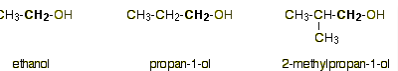 Secondary alcohols: are those where the carbon atom of the hydroxyl group is attached to two alkyl groups on either side. The two alkyl groups present may be either structurally identical or even different. Some of the examples of secondary alcohols are given below-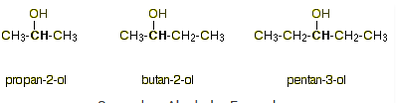 Discuss the solubility of alcohols in water, organic solventsAlcohols are soluble in water. This is due to the hydroxyl group in the alcohol which is able to form hydrogen bons with water molecules. Alcohols with a smaller hydrocarbon chain are very soluble. As the length of the hydrocarbon chain increases, the solubility in water decreases. Because of the strength of the attraction of the OH group, first three alcohols (methanol, ethanol and propanol) are completely miscible. They dissolve in water in any amount.Show the three steps in the industrial manufacture of ethanol. Equations of reaction are mandatory.         Carbohydrate is converted into maltose at temperature of 60 degree Celsius and by the enzyme diastase.         2(C6 H10 O5)n + nH20 	n C12H22011                                 600C/diastaseMaltose is broken down into glucose or addition of yeast which contains the enzyme maltose at 150CC12H22O11+ H2O 	C6H12O6                                150C/maltose Glucose at constant temperature 150C is converted into alcohol with enzyme zymase contained also in yeast.C6H12O6   	                   2CH3OH          +          Co2          150C/zymase           ethanol                      carbondioxide Show the reaction between 2-methylpropanal and butylmagnesiumchloride  Hint: Grignard synthesis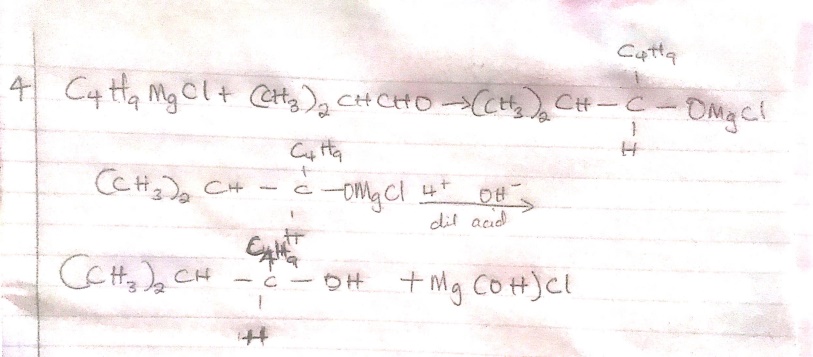  Show the reduction reaction of 2-methylpropanal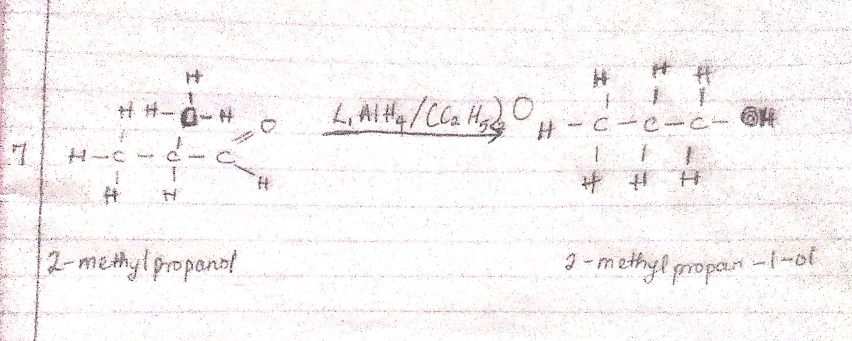 Propose a scheme for the conversion of propan-1-ol to propan-2-olHeat  propan-1-ol in the presence of sulphuric acid to dehydrate it to propene. Then add Water to from propan-2-ol.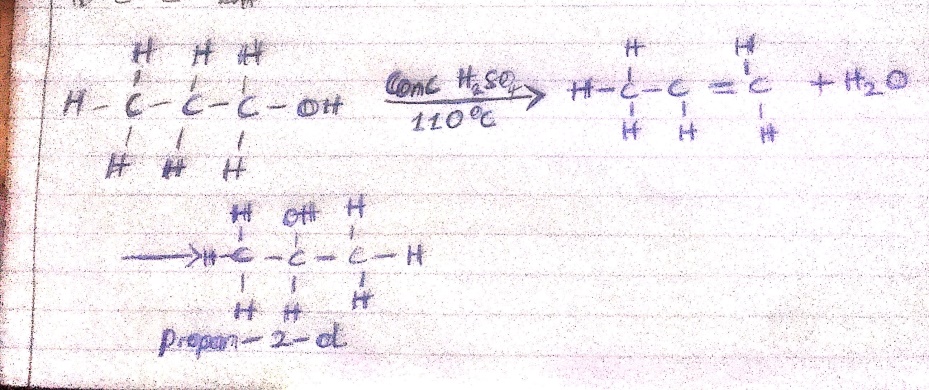 